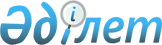 “2018-2020 жылдарға арналған аудандық бюджет туралы” Жалағаш аудандық мәслихатының 2017 жылғы 22 желтоқсандағы №19-1 шешіміне өзгерістер мен толықтыру енгізу туралы”
					
			Мерзімі біткен
			
			
		
					Қызылорда облысы Жалағаш аудандық мәслихатының 2018 жылғы 26 қыркүйектегі № 29-1 шешімі. Қызылорда облысының Әділет департаментінде 2018 жылғы 9 қазанда № 6453 болып тіркелді. Мерзімі біткендіктен қолданыс тоқтатылды
      “Қазақстан Республикасының Бюджет кодексі” Қазақстан Республикасының 2008 жылғы 4 желтоқсандағы кодексінің 109-бабына және “Қазақстан Республикасындағы жергілікті мемлекеттік басқару және өзін-өзі басқару туралы” Қазақстан Республикасының 2001 жылғы 23 қаңтардағы Заңының 6-бабының 1-тармағының 1) тармақшасына сәйкес, Жалағаш аудандық мәслихаты ШЕШІМ ҚАБЫЛДАДЫ:
      1. “2018-2020 жылдарға арналған аудандық бюджет туралы” Жалағаш аудандық мәслихатының 2017 жылғы 22 желтоқсандағы № 19-1 шешіміне (нормативтік құқықтық актілерді мемлекеттік тіркеу Тізілімінде 6117 нөмірімен тіркелген, 2018 жылғы 18 қаңтарда Қазақстан Республикасы нормативтiк құқықтық актiлерiнiң эталондық бақылау банкiнде жарияланған) мынадай өзгерістер мен толықтыру енгізілсін:
      1-тармақ жаңа редакцияда жазылсын:
      “1. 2018-2020 жылдарға арналған аудандық бюджет тиісінше 1, 2 және 3-қосымшаларға сәйкес, оның ішінде 2018 жылға мынадай көлемдерде бекітілсін:
      1) кірістер – 8 027 716 мың теңге, оның ішінде:
      салықтық түсімдер – 1 195 130 мың теңге; 
      салықтық емес түсімдер – 11 445 мың теңге; 
      негізгі капиталды сатудан түсетін түсімдер – 19 091 мың теңге; 
      трансферттер түсімі – 6 802 050 мың теңге;
      2) шығындар – 8 065 420,4 мың теңге; 
      3) таза бюджеттік кредиттеу- 63 590 мың теңге;
      бюджеттік кредиттер- 163 890 мың теңге;
      бюджеттік кредиттерді өтеу- 100 300 мың теңге;
      4) қаржы активтерімен операциялар бойынша сальдо- 0;
      қаржы активтерін сатып алу-0;
      мемлекеттің қаржы активтерін сатудан түсетін түсімдер- 0;
      5) бюджет тапшылығы (профициті) – -58 008 мың теңге;
      6) бюджет тапшылығын қаржыландыру (профицитін пайдалану)- 58 008 мың теңге;
      қарыздар түсімі-163 890 мың теңге;
      қарыздарды өтеу-105 882 мың теңге;
      бюджет қаражатының пайдаланылатын қалдықтары - 43 286,4 мың теңге.”;
      мынадай мазмұндағы 1-12 - тармақпен толықтырылсын:
      “1-12. “2018-2020 жылдарға арналған аудандық бюджет туралы” Жалағаш аудандық мәслихатының 2017 жылғы 22 желтоқсандағы №19-1 шешімін іске асыру туралы” Жалағаш ауданы әкімдігінің 2018 жылғы 9 қаңтардағы №1 қаулысына өзгерістер мен толықтырулар енгізу туралы” Жалағаш ауданы әкімдігінің 2018 жылғы 16 тамыздағы №172 қаулысымен:
      Облыстың басқару схемасының құрылымы өзгеруіне байланысты аудан бюджетінен облыстық бюджетке 500 мың теңге қайтарылғаны;
      2018 жылға арналған аудан бюджетіне республикалық бюджет қаржысы есебінен көлік инфрақұрылымының басым жобаларын қаржыландыруға берілген қаржыдан 4 129 мың теңге және еңбек нарығын дамытуға берілген қаржыдан 707 мың теңге ағымдағы нысаналы трансферттер қысқартылғаны ескерілсін.”;
      көрсетілген шешімнің 1, 5, 13, 17, 18, 19 -қосымшалары осы шешімнің 1, 2, 3, 4, 5, 6  қосымшаларына сәйкес жаңа редакцияда жазылсын.
      2. Осы шешім 2018 жылғы 1 қаңтардан бастап қолданысқа енгізіледі және ресми жариялауға жатады. 2018 жылға арналған аудандық бюджет 2018 жылға арналған аудандық бюджеттің құрамында ауылдық округтер әкімі аппараттарының шығыстары 2018 жылға арналған аудан бюджетіне республикалық бюджеттен қаралған ағымдағы нысаналы трансферттер Жалағаш кенті және ауылдық округ бюджеттеріне аудандық бюджет қаржысы есебінен берілетін ағымдағы нысаналы трансферттердің сомаларын бөлу 2018 жылға арналған аудан бюджетінің бағдарламалары бойынша қосымша бағытталған шығыстар тізбесі 2018 жылға арналған аудан бюджетінің бағдарламалары бойынша қысқартылған шығыстар тізбесі
					© 2012. Қазақстан Республикасы Әділет министрлігінің «Қазақстан Республикасының Заңнама және құқықтық ақпарат институты» ШЖҚ РМК
				
      Жалағаш аудандық мәслихатының29-сессиясының төрағасы

Т. ТУЛЕГЕНОВ

      Жалағаш аудандық мәслихатыныңхатшысы

М. ЕСПАНОВ
2018 жылғы “26” қыркүйектегі №29-1 Жалағаш аудандық мәслихатының шешіміне 1қосымша2017 жылғы “22” желтоқсандағы №19-1 Жалағаш аудандық мәслихатының шешіміне 1қосымша 
Санаты 
Санаты 
Санаты 
Санаты 
Сомасы,
мың теңге
Сыныбы 
Сыныбы 
Сыныбы 
Сомасы,
мың теңге
Ішкі сыныбы
Ішкі сыныбы
Сомасы,
мың теңге
Атауы
1.Кірістер 
8027716
1
Салықтық түсiмдер
1195130
01
Табыс салығы
142328
2
Жеке табыс салығы
142328
03
Әлеуметтiк салық
120107
1
Әлеуметтiк салық
120107
04
Меншiкке салынатын салықтар
907836
1
Мүлiкке салынатын салықтар
894017
3
Жер салығы
3159
4
Көлiк кұралдарына салынатын салық
8160
5
Бiрыңғай жер салығы
2500
05
Тауарларға, жұмыстарға және қызметтерге салынатын iшкi салықтар
18159
2
Акциздер
3400
3
Табиғи және басқа да ресурстарды пайдаланғаны үшін түсетiн түсiмдер
700
4
Кәсiпкерлiк және кәсіби қызметті жүргізгені үшін алынатын алымдар 
14059
08
Заңдық маңызды әрекеттерді жасағаны және (немесе) оған уәкілеттігі бар мемлекеттік органдар немесе лауазымды адамдар құжаттар бергені үшін алынатын міндетті төлемдер
6700
1
Мемлекеттiк баж
6700
2
Салықтық емес түсiмдер
11445
01
Мемлекеттік меншіктен түсетін кірістер
250
5
Мемлекет меншігіндегі мүлікті жалға беруден түсетін кірістер
127
7
Мемлекеттік бюджеттен берілген кредиттер бойынша сыйақылар
123
06
Басқа да салықтық емес түсімдер
11195
1
Басқа да салықтық емес түсімдер
11195
3
Негізгі капиталды сатудан түсетін түсімдер
19091
03
Жерді және материалдық емес активтерді сату
19091
1
Жерді сату
19091
4
Трансферттердің түсімдері
6802050
02
Мемлекеттік басқарудың жоғарғы тұрған органдарынан түсетін трансферттер
6802050
2
Облыстық бюджеттен түсетін трансферттер
6802050
Функционалдық топ
Функционалдық топ
Функционалдық топ
Функционалдық топ
Сомасы, мың теңге
Бюджеттік бағдарламалардың әкімшісі
Бюджеттік бағдарламалардың әкімшісі
Бюджеттік бағдарламалардың әкімшісі
Сомасы, мың теңге
Бағдарлама 
Бағдарлама 
Сомасы, мың теңге
Атауы
2.Шығыстар
8065420,4
01
Жалпы сипаттағы мемлекеттiк қызметтер 
896687,2
112
Аудан (облыстық маңызы бар қала) мәслихатының аппараты
26621
001
Аудан (облыстық маңызы бар қала) мәслихатының қызметін қамтамасыз ету жөніндегі қызметтер
26556
003
Мемлекеттік органның күрделі шығыстары
65
122
Аудан (облыстық маңызы бар қала) әкiмінің аппараты
133480
001
Аудан (облыстық маңызы бар қала) әкiмінің қызметін қамтамасыз ету жөніндегі қызметтер
126173
003
Мемлекеттік органның күрделі шығыстары
7307
123
Қаладағы аудан, аудандық маңызы бар қала, кент, ауыл, ауылдық округ әкiмінің аппараты
210416
001
Қаладағы аудан, аудандық маңызы бар қаланың, кент, ауыл, ауылдық округ әкiмінің қызметін қамтамасыз ету жөніндегі қызметтер
190966
022
Мемлекеттік органның күрделі шығыстары
15500
032
Ведомстволық бағыныстағы мемлекеттік мекемеле мен ұйымдардың күрделі шығыстары
3950
452
Ауданның (облыстық маңызы бар қаланың) қаржы бөлімі
30592,2
001
Ауданның (облыстық маңызы бар қаланың) бюджетін орындау және коммуналдық меншігін басқару саласындағы мемлекеттік саясатты іске асыру жөніндегі қызметтер 
28924
010
Жекешелендіру, коммуналдық меншікті басқару, жекешелендіруден кейінгі қызмет және осыған байланысты дауларды реттеу
564
018
Мемлекеттік органның күрделі шығыстары
365
113
Жергілікті бюджеттерден берілетін ағымдағы нысаналы трансферттер
739,2
805
Ауданның (облыстық маңызы бар қаланың) мемлекеттік сатып алу бөлімі
30207
001
Жергілікті деңгейде мемлекеттік активтер мен сатып алуды басқару саласындағы мемлекеттік саясатты іске асыру жөніндегі қызметтер
29079
003
Мемлекеттік органның күрделі шығыстары
1128
453
Ауданның (облыстық маңызы бар қаланың) экономика және бюджеттік жоспарлау бөлімі
30823
001
Экономикалық саясатты, мемлекеттік жоспарлау жүйесін қалыптастыру және дамыту саласындағы мемлекеттік саясатты іске асыру жөніндегі қызметтер
30009
004
Мемлекеттік органның күрделі шығыстары
814
458
Ауданның (облыстық маңызы бар қаланың) тұрғын үй-коммуналдық шаруашылығы, жолаушылар көлігі және автомобиль жолдары бөлімі
340676
001
 Жергілікті деңгейде тұрғын үй-коммуналдық шаруашылығы, жолаушылар көлігі және автомобиль жолдары саласындағы мемлекеттік саясатты іске асыру жөніндегі қызметтер 
36227
013
Мемлекеттік органның күрделі шығыстары
565
113
Жергілікті бюджеттерден берілетін ағымдағы нысаналы трансферттер
303884
472
Ауданның (облыстық маңызы бар қаланың) құрылыс, сәулет және қала құрылысы бөлімі
23197
040
Мемлекеттік органдардың объектілерін дамыту
23197
493
Ауданның (облыстық маңызы бар қаланың) кәсіпкерлік, өнеркәсіп және туризм бөлімі
19112
001
Жергілікті деңгейде кәсіпкерлікті, өнеркәсіпті және туризмді дамыту саласындағы мемлекеттік саясатты іске асыру жөніндегі қызметтер
14547
003
Мемлекеттік органның күрделі шығыстары
4565
801
Ауданның (облыстық маңызы бар қаланың ) жұмыспен қамту, әлеуметтік бағдарламалар және азаматтық хал актілерін тіркеу бөлімі
51563
001
Жергілікті деңгейде жұмыспен қамту, әлеуметтік бағдарламалар және азаматтық хал актілерін тіркеу саласындағы мемлекеттік саясатты іске асыру жөніндегі қызметтер
46428
003
Мемлекеттік органның күрделі шығыстары
1365
032
Ведомстволық бағыныстағы мемлекеттік мекемелер мен ұйымдардың күрделі шығыстары
1920
113
Жергілікті бюджеттерден берілетін ағымдағы нысаналы трансферттер
1850
02
Қорғаныс
8990
122
Аудан (облыстық маңызы бар қала) әкімінің аппараты
8628
005
Жалпыға бірдей әскери міндетті атқару шеңберіндегі іс-шаралар
8628
122
Аудан (облыстық маңызы бар қала) әкімінің аппараты
362
006
Аудан (облыстық маңызы бар қала) ауқымындағы төтенше жағдайлардың алдын алу және оларды жою
362
03
Қоғамдық тәртіп, қауіпсіздік, құқықтық, сот, қылмыстық-атқару қызметі
1273
458
Ауданның (облыстық маңызы бар қаланың) тұрғын үй-коммуналдық шаруашылығы, жолаушылар көлігі және автомобиль жолдары бөлімі
1273
021
Елді мекендерде жол қозғалысы қауіпсіздігін қамтамасыз ету
1273
04
Бiлiм беру
4160417
123
Қаладағы аудан, аудандық маңызы бар қала, кент, ауыл, ауылдық округ әкiмінің аппараты
81948
004
Мектепке дейінгі тәрбие мен оқыту ұйымдарының қызметін қамтамасыз ету
81948
464
Ауданның (облыстық маңызы бар қаланың) білім бөлімі
395525
040
Мектепке дейінгі білім беру ұйымдарында мемлекеттік білім беру тапсырысын іске асыруға
395525
464
Ауданның (облыстық маңызы бар қаланың) білім бөлімі
3278764
003
Жалпы бiлiм беру
3201301
006
Балаларға қосымша бiлiм беру
77463
465
Ауданның (облыстық маңызы бар қаланың) дене шынықтыру және спорт бөлімі
48317
017
Балалар мен жасөспірімдерге спорт бойынша қосымша білім беру
48317
464
Ауданның (облыстық маңызы бар қаланың) білім бөлімі
355863
001
Жергілікті деңгейде білім беру саласындағы мемлекеттік саясатты іске
асыру жөніндегі қызметтер
41204
004
Ауданның (облыстық маңызы бар қаланың) мемлекеттік білім беру мекемелерінде білім беру жүйесін ақпараттандыру
3897,8
005
Ауданның (облыстық маңызы бар қаланың) мемлекеттік білім беру мекемелер үшін оқулықтар мен оқу-әдістемелік кешендерді сатып алу және жеткізу
71530
007
Аудандық (қалалық) ауқымдағы мектеп олимпиадаларын және мектептен тыс іс-шараларды өткізу
800
012
Мемлекеттік органның күрделі шығыстары
65
015
Жетім баланы (жетім балаларды) және ата-аналарының қамқорынсыз қалған баланы (балаларды) күтіп-ұстауға қамқоршыларға (қорғаншыларға) ай сайынға ақшалай қаражат төлемі
12888
023
Әдістемелік жұмыс
18328
029
Балалар мен жасөспірімдердің психикалық денсаулығын зерттеу және халыққа психологиялық-медициналық-педагогикалық консультациялық көмек көрсету
33306
067
Ведомстволық бағыныстағы мемлекеттік мекемелер мен ұйымдардың күрделі шығыстары
161178
113
Жергілікті бюджеттерден берілетін ағымдағы нысаналы трансферттер
12666,2
05
Денсаулық сақтау
202
123
Қаладағы аудан, аудандық маңызы бар қала, кент, ауыл, ауылдық округ әкiмінің аппараты
202
002
Шұғыл жағдайларда сырқаты ауыр адамдарды дәрігерлік көмек көрсететін ең жақын денсаулық сақтау ұйымына дейін жеткізуді ұйымдастыру
202
06
Әлеуметтiк көмек және әлеуметтiк қамсыздандыру
427234,8
464
Ауданның (облыстық маңызы бар қаланың ) білім бөлімі
4764
030
Патронат тәрбиешілерге берілген баланы (балаларды) асырап бағу 
4764
801
Ауданның (облыстық маңызы бар қаланың ) жұмыспен қамту, әлеуметтік бағдарламалар және азаматтық хал актілерін тіркеу бөлімі
63777,8
010
Мемлекеттiк атаулы әлеуметтiк көмек
63777,8
123
Қаладағы аудан, аудандық маңызы бар қала, кент, ауыл, ауылдық округ әкiмінің аппараты
17073
003
Мұқтаж азаматтарға үйінде әлеуметтiк көмек көрсету
17073
801
Ауданның (облыстық маңызы бар қаланың) жұмыспен қамту, әлеуметтік бағдарламалар және азаматтық хал актілерін тіркеу бөлімі
318563
004
Жұмыспен қамту бағдарламасы
161458
006
Ауылдық жерлерде тұратын денсаулық сақтау, білім беру, әлеуметтік қамтамасыз ету, мәдениет, спорт және ветеринар мамандарына отын сатып алуға Қазақстан Республикасының заңнамасына сәйкес әлеуметтік көмек көрсету
21192
007
Тұрғын үйге көмек көрсету
4800
008
1999 жылдың 26 шілдесінде “Отан”, “Данқ” ордендерiмен марапатталған, “Халык Қаһарманы” атағын және республиканың құрметті атақтарын алған азаматтарды әлеуметтiк қолдау
167
009
Үйден тәрбиеленіп оқытылатын мүгедек балаларды материалдық қамтамасыз ету
3737
011
Жергiлiктi өкiлеттi органдардын шешiмі бойынша мұқтаж азаматтардың жекелеген топтарына әлеуметтiк көмек
47920
014
Мұқтаж азаматтарға үйде әлеуметтiк көмек көрсету
3632
017
Оңалтудың жеке бағдарламасына сәйкес мұқтаж мүгедектердi мiндеттi гигиеналық құралдармен қамтамасыз ету, қозғалуға қиындығы бар бірінші топтағы мүгедектерге жеке көмекшінің және есту бойынша мүгедектерге қолмен көрсететiн тіл маманының қызметтерін ұсыну
38117
023
Жұмыспен қамту орталықтарының қызметін қамтамасыз ету
37540
801
Ауданның (облыстық маңызы бар қаланың ) жұмыспен қамту, әлеуметтік бағдарламалар және азаматтың хал актілерін тіркеу бөлімі
23057
018
Жәрдемақыларды және басқа да әлеуметтік төлемдерді есептеу, төлеу мен жеткізу бойынша қызметтерге ақы төлеу
377
050
Қазақстан Республикасында мүгедектердің құқықтарын қамтамасыз ету және өмір сүру сапасын жақсарту жөніндегі 2012-2018 жылдарға арналған іс-шаралар жоспарын іске асыру
22680
07
Тұрғын үй -коммуналдық шаруашылық
717383
458
Ауданның (облыстық маңызы бар қаланың ) тұрғын үй-коммуналдық шаруашылығы, жолаушылар көлігі және автомобиль жолдары бөлімі
150
049
Көп пәтерлі тұрғын үйлерде энергетикалық аудит жүргізу
150
472
Ауданның (облыстық маңызы бар қаланың) құрылыс, сәулет және қала құрылысы бөлімі
1622
003
Коммуналдық тұрғын үй қорының тұрғын үйін жобалау және (немесе) салу, реконструкциялау
1622
472
Ауданның (облыстық маңызы бар қаланың) құрылыс, сәулет және қала құрылысы бөлімі
702392
005
Коммуналдық шаруашылығын дамыту
5000
058
Елді мекендердегі сумен жабдықтау және су бұру жүйелерін дамыту
697392
123
Қаладағы аудан, аудандық маңызы бар қала, кент, ауыл , ауылдық округ әкiмінің аппараты
10323
008
Елді мекендердегі көшелерді жарықтандыру
8229
010
Жерлеу орындарын ұстау және туыстары жоқ адамдарды жерлеу
731
011
Елді мекендерді абаттандыру мен көгалдандыру
1363
458
Ауданның (облыстық маңызы бар қаланың ) тұрғын үй-коммуналдық шаруашылығы, жолаушылар көлігі және автомобиль жолдары бөлімі
2896
015
Елдi мекендердегі көшелердi жарықтандыру
2896
08
Мәдениет, спорт, туризм және ақпараттык кеңістік
562654,3
123
Қаладағы аудан, аудандық маңызы бар қала, кент, ауыл , ауылдық округ әкiмінің аппараты
122392
006
Жергілікті деңгейде мәдени- демалыс жұмыстарын қолдау
122392
455
Ауданның (облыстық маңызы бар қаланың) мәдениет және тілдерді дамыту бөлімі
180988
003
Мәдени- демалыс жұмысын қолдау
180988
472
Ауданның (облыстық маңызы бар қаланың) құрылыс, сәулет және қала құрылысы бөлімі
469
011
Мәдениет объектілерін дамыту
469
465
Ауданның (облыстық маңызы бар қаланың) дене шынықтыру және спорт бөлімі
94494
001
Жергілікті деңгейде дене шынықтыру және спорт саласындағы мемлекеттік саясатты іске асыру жөніндегі қызметтер 
14954
004
Мемлекеттік органның күрделі шығыстары
65
005
Ұлттық және бұқаралық спорт түрлерін дамыту
23326
006
Аудандық (облыстық маңызы бар қалалық) деңгейде спорттық жарыстар өткізу
350
007
Әртүрлі спорт түрлері бойынша аудан (облыстық маңызы бар қала) құрама командаларының мүшелерін дайындау және олардың облыстық спорт жарыстарына қатысуы
53990
032
Ведомстволық бағыныстағы мемлекеттік мекемелер мен ұйымдардың күрделі шығыстары
1809
455
Ауданның (облыстық маңызы бар қаланың ) мәдениет және тілдерді дамыту бөлімі
79281
006
Аудандық (қалалық) кітапханалардың жұмыс істеуі
78481
007
Мемлекеттік тілді және Қазақстан халқының басқа да тілдерін дамыту
800
456
Ауданның (облыстық маңызы бар қаланың) ішкі саясат бөлімі
9015
002
Мемлекеттік ақпараттық саясат жүргізу жөніндегі қызметтер
9015
455
Ауданның (облыстық маңызы бар қаланың) мәдениет және тілдерді дамыту бөлімі
25670,3
001
Жергілікті деңгейде тілдерді және мәдениетті дамыту саласындағы мемлекеттік саясатты іске асыру жөніндегі қызметтер 
15662
010
Мемлекеттік органның күрделі шығыстары
665
032
Ведомстволық бағыныстағы мемлекеттік мекемеле мен ұйымдардың күрделі шығыстары
3165,3
113
Жергілікті бюджеттерден берілетін ағымдағы нысаналы трансферттер
6178
456
Ауданның (облыстық маңызы бар қаланың) ішкі саясат бөлімі
50345
001
Жергілікті деңгейде ақпарат, мемлекеттілікті нығайту және азаматтардың әлеуметтік сенімділігін қалыптастыру саласында мемлекеттік саясатты іске асыру жөніндегі қызметтер
33462
003
Жастар саясаты саласында іс-шараларды iске асыру
13943
006
Мемлекеттік органның күрделі шығыстары
2940
10
Ауыл, су, орман, балық шаруашылығы, ерекше қорғалатын табиғи аумақтар, қоршаған ортаны және жануарлар дүниесін қорғау, жер қатынастары
242996
462
Ауданның (облыстық маңызы бар қаланың) ауыл шаруашылығы бөлімі
87630
001
Жергілікті деңгейде ауыл шаруашылығы саласындағы мемлекеттік саясатты іске асыру жөніндегі қызметтер 
87065
006
Мемлекеттік органның күрделі шығыстары
565
472
Ауданның (облыстық маңызы бар қаланың) құрылыс, сәулет және қала құрылысы бөлімі
4266
010
Ауыл шаруашылығы объектілерін дамыту
4266
473
Ауданның (облыстық маңызы бар қаланың) ветеринария бөлімі
102136
001
Жергілікті деңгейде ветеринария саласындағы мемлекеттік саясатты іске асыру жөніндегі қызметтер 
28611
003
Мемлекеттік органның күрделі шығыстары
65
006
Ауру жануарларды санитарлық союды ұйымдастыру
350
007
Қаңғыбас иттер мен мысықтарды аулауды және жоюды ұйымдастыру
2500
008
Алып қойылатын және жойылатын ауру жануарлардың, жануарлардан алынатын өнімдер мен шикізаттың құнын иелеріне өтеу
500
009
Жануарлардың энзоотиялық аурулары бойынша ветеринариялық іс-шараларды жүргізу
6577
010
Ауыл шаруашылығы жануарларын сәйкестендіру жөніндегі іс-шараларды өткізу
3600
011
Эпизоотияға қарсы іс-шаралар жүргізу
59933
463
Ауданның (облыстық маңызы бар қаланың) жер қатынастары бөлімі
16694
001
Аудан (облыстық маңызы бар қала) аумағында жер қатынастарын реттеу саласындағы мемлекеттік саясатты іске асыру жөніндегі қызметтер 
15794
007
Мемлекеттік органның күрделі шығыстары
900
462
Ауданның (облыстық маңызы бар қаланың) ауыл шаруашылығы бөлімі
32270
099
Мамандарға әлеуметтік қолдау көрсету жөніндегі шараларды іске асыру 
32270
11
Өнеркәсіп, сәулет, қала құрылысы және құрылыс қызметі 
28710
472
Ауданның (облыстық маңызы бар қаланың) құрылыс, сәулет және қала құрылысы бөлімі
28710
001
Жергілікті деңгейде құрылыс, сәулет және қала құрылысы саласындағы мемлекеттік саясатты іске асыру жөніндегі қызметтер
26684
013
Аудан аумағында қала құрылысын дамытудың кешенді схемаларын, аудандық (облыстық) маңызы бар қалалардың, кенттердің және өзге де ауылдық елді мекендердің бас жоспарларын әзірлеу
1168
015
Мемлекеттік органның күрделі шығыстары
858
12
Көлік және коммуникация
106704
458
Ауданның (облыстық маңызы бар қаланың) тұрғын үй-коммуналдық шаруашылығы, жолаушылар көлігі және автомобиль жолдары бөлімі 
106704
022
Көлік инфрақұрылымын дамыту
695
023
Автомобиль жолдарының жұмыс істеуін қамтамасыз ету
3636
045
Аудандық маңызы бар автомобиль жолдарын және елді-мекендердің көшелерін күрделі және орташа жөндеу
11502
051
Көлік инфрақұрылымының басым жобаларын іске асыру
90871
13
Басқалар 
23469
493
Ауданның (облыстық маңызы бар қаланың) кәсіпкерлік, өнеркәсіп және туризм бөлімі
1465
006
Кәсіпкерлік қызметті қолдау
1465
123
Қаладағы аудан, аудандық маңызы бар қала, кент, ауыл , ауылдық округ әкiмінің аппараты
11291
040
Өңірлерді дамытудың 2020 жылға дейінгі бағдарламасы шеңберінде өңір-лерді экономикалық дамытуға жәрдемдесу бойынша шараларды іске асыру
11291
452
Ауданның (облыстық маңызы бар қаланың) қаржы бөлімі
10713
012
Ауданның (облыстық маңызы бар қаланың) жергiлiктi атқарушы органының резервi 
10713
14
Борышқа қызмет көрсету
3679
452
Ауданның (облыстық маңызы бар қаланың) қаржы бөлімі
3679
013
Жергілікті атқарушы органдардың облыстық бюджеттен қарыздар бойынша сыйақылар мен өзге де төлемдерді төлеу бойынша борышына қызмет көрсету
3679
15
Трансферттер
885021,1
452
Ауданның (облыстық маңызы бар қаланың) қаржы бөлімі
885021,1
006
Нысаналы пайдаланылмаған (толық пайдаланылмаған) трансферттерді қайтару
9247,1
024
Заңнаманы өзгертуге байланысты жоғары тұрған бюджеттің шығындарын өтеуге төменгі тұрған бюджеттен ағымдағы нысаналы трансферттер
225759
038
Субвенциялар
640850
051
Жергілікті өзін-өзі басқару органдарына берілетін трансферттер
9165
3.Таза бюджеттік кредиттеу
63590
Бюджеттік кредиттер
163890
10
Ауыл, су, орман, балық шаруашылығы, ерекше қорғалатын табиғи аумақтар, қоршаған ортаны және жануарлар дүниесін қорғау, жер қатынастары
163890
462
Ауданның (облыстық маңызы бар қаланың) ауыл шаруашылығы бөлімі
163890
008
Мамандарды әлеуметтік қолдау шараларын іске асыру үшін бюджеттік кредиттер
163890
5
Бюджеттік кредиттерді өтеу
100300
1
Мемлекеттік бюджеттен берілген бюджеттік кредиттерді өтеу
100300
13
Жеке тұлғаларға жергілікті бюджеттен берілген бюджеттік кредиттерді өтеу
100300
4.Қаржы активтерімен операциялар бойынша сальдо 
0
Қаржы активтерін сатып алу
0
Мемлекеттің қаржы активтерін сатудан түсетін түсімдер
0
5.Бюджет тапшылығы (профициті )
-58008
6.Бюджет тапшылығын қаржыландыру (профицитін пайдалану)
58008
7
Қарыздар түсімдері
163890
2
Қарыз алу келісім –шарттары
163890
03
Ауданның (облыстық маңызы бар қаланың) жергілікті атқарушы органы алатын қарыздар
163890
16
Қарыздарды өтеу
105882
452
Ауданның (облыстық маңызы бар қаланың) қаржы бөлімі
105882
008
Жергiлiктi атқарушы органның жоғары тұрған бюджет алдындағы борышын өтеу
105882
8
Бюджет қаражатының пайдаланылатын қалдықтары
43286,4
1
Бюджет қаражатының бос қалдықтары
43286,42018 жылғы “26” қыркүйектегі №29-1 Жалағаш аудандық мәслихатының шешіміне 2қосымша2017 жылғы “22” желтоқсандағы №19-1 Жалағаш аудандық мәслихатының шешіміне 5қосымша мың теңге
Рет
саны
Бюджеттік бағдарлама әкімшісі
Кент, ауыл, ауылдық округ әкiмінің қызметін қамтамасыз ету жөніндегі қызметтер
Мемлекеттік органның күрделі шығыстары
Ведомстволық бағыныстағы мемлекеттік мекемеле мен ұйымдардың күрделі шығыстары
Мектепке дейінгі тәрбие мен оқыту ұйымдарының қызметін қамтамасыз ету
Шұғыл жағдайларда сырқаты ауыр адамдарды дәрігерлік көмек көрсететін ең жақын денсаулық сақтау ұйымына дейін жеткізуді ұйымдастыру
Шұғыл жағдайларда сырқаты ауыр адамдарды дәрігерлік көмек көрсететін ең жақын денсаулық сақтау ұйымына дейін жеткізуді ұйымдастыру
Мұқтаж азаматтарға үйде әлеуметтiк көмек көрсету
1
2
3
4
5
6
6
7
1
Ақсу ауылдық округі әкімі аппараты
21720
3800 
1190
2
Аққыр ауылдық округі әкімі аппараты
19196
40
40
2775
3
Аламесек ауылдық округі әкімі аппараты
20178
2834
4
Шәменов атындағы ауылдық округі әкімі аппараты
16419
800
43293
5
Қаракеткен ауылдық округі әкімі аппараты
19153
40
40
1046
6
Таң ауылдық округі әкімі аппараты
19226
4000
40
40
1420
7
Мақпалкөл ауылдық округі әкімі аппараты
19635
3700
3150
38655
3356
8
Жаңадария ауылдық округі әкімі аппараты
15672
41
41
9
Мырзабай ахун ауылдық округі әкімі аппараты
18113
4000
2805
10
Жаңаталап ауылдық округі әкімі аппараты
21654
41
41
1647
Барлығы
190966
15500
3950
81948
202
202
17073
Рет саны
Бюджеттік бағдарлама әкімшісі
Елді мекендердегі көшелерді жарықтандыру
Жерлеу орындарын ұстау және туыстары жоқ адамдарды жерлеу
Елді мекендерді абаттандыру мен көгалдандыру
Жергілікті деңгейде мәдени- демалыс жұмысын қолдау
Жергілікті деңгейде мәдени- демалыс жұмысын қолдау
Өңірлерді дамытудың 2020 жылға дейінгі бағдарламасы шеңберінде өңірлерді экономикалық дамытуға жәрдемдесу бойынша шараларды іске асыру
Өңірлерді дамытудың 2020 жылға дейінгі бағдарламасы шеңберінде өңірлерді экономикалық дамытуға жәрдемдесу бойынша шараларды іске асыру
8
9
10
11
11
12
12
1
Ақсу ауылдық округі әкімі аппараты
2024
13530
13530
1000
1000
2
Аққыр ауылдық округі әкімі аппараты
714
11056
11056
657
657
3
Аламесек ауылдық округі әкімі аппараты
479
16706
16706
1000
1000
4
Шәменов атындағы ауылдық округі әкімі аппараты
1201
731
14994
14994
754
754
5
Қаракеткен ауылдық округі әкімі аппараты
660
19433
19433
3545
3545
6
Таң ауылдық округі әкімі аппараты
620
12859
12859
850
850
7
Мақпалкөл ауылдық округі әкімі аппараты
870
1363
14825
14825
950
950
8
Жаңадария ауылдық округі әкімі аппараты
479
9004
9004
1000
1000
9
Мырзабай ахун ауылдық округі әкімі аппараты
685
535
535
10
Жаңаталап ауылдық округі әкімі аппараты
497
9985
9985
1000
1000
Барлығы
8229
731
1363
122392
122392
11291
112912018 жылғы “26” қыркүйектегі №29-1 Жалағаш аудандық мәслихатының шешіміне 3қосымша2017 жылғы “22” желтоқсандағы №19-1 Жалағаш аудандық мәслихатының шешіміне 13қосымша 
Атауы
(Сомасы, мың теңге)
Барлығы 
508484
Мектепке дейінгі білім беру ұйымдарында мемлекеттік білім беру тапсырысын іске асыруға
61448
Тілдік курстар бойынша тағылымдамадан өткен мұғалімдерге қосымша ақы төлеуге
11393
Оқу кезеңінде негізгі қызметкерді алмастырғаны үшін мұғалімдерге қосымша ақы төлеуге
4261
Жаңартылған білім беру мазмұны бойынша бастауыш, негізгі және жалпы орта білімнің оқу бағдарламаларын іске асыратын білім беру ұйымдарының мұғалімдеріне қосымша ақы төлеуге
161290
Ұлттық біліктілік тестінен өткен және бастауыш, негізгі және жалпы орта білімнің білім беру бағдарламаларын іске асыратын мұғалімдерге педагогикалық шеберлік біліктілігі үшін қосымша ақы төлеуге
13295
Қазақстан Республикасында мүгедектердің құқықтарын қамтамасыз ету және өмір сүру сапасын жақсарту жөніндегі 2012-2018 жылдарға арналған іс-шаралар жоспарын іске асыруға
20171
Мемлекеттік атаулы әлеуметтік көмекті төлеу
53179
Халықты жұмыспен қамту орталықтарына әлеуметтік жұмыс жөніндегі консультанттар мен ассистенттерді ендіру
6733
Еңбек нарығын дамыту
85843
Көлік инфрақұрылымының басым жобаларын қаржыландыруға
908712018 жылғы “26” қыркүйектегі №29-1 Жалағаш аудандық мәслихатының шешіміне 4қосымша2017 жылғы “22” желтоқсандағы №19-1 Жалағаш аудандық мәслихатының шешіміне 17қосымша 
Атауы
Сомасы,
мың теңге
Жалағаш кенті 
111961,2
Аудандық маңызы бар қала, ауыл, кент, ауылдық округ әкімінің қызметін қамтамасыз ету жөніндегі қызметтер
239,2
Мектепке дейінгі тәрбиелеу және оқыту және мектепке дейінгі тәрбиелеу және оқыту ұйымдарында медициналық қызмет көрсетуді ұйымдастыру
2070
Ведомстволық бағыныстағы мемлекеттік мекемелерінің және ұйымдарының күрделі шығыстары
5206
Елді мекендерді абаттандыру мен көгалдандыру
104446
Аққұм ауылдық округі
1962
Аққұм ауылдық клуб ғимаратының жылу жүйесін жөндеуге
448
Мұқтаж азаматтарға үйде әлеуметтік көмек көрсетуге
925
 Елді мекендерді абаттандыру мен көгалдандыру
589
Мәдениет ауылдық округі
4120
Аудандық маңызы бар қала, ауыл, кент, ауылдық округ әкімінің қызметін қамтамасыз ету жөніндегі қызметтер
500
Мектепке дейінгі тәрбиелеу және оқыту және мектепке дейінгі тәрбиелеу және оқыту ұйымдарында медициналық қызмет көрсетуді ұйымдастыру
3620
Бұқарбай батыр ауылдық округі
3100
Ведомстволық бағыныстағы мемлекеттік мекемелерінің және ұйымдарының күрделі шығыстары
2700
Жергілікті деңгейде мәдени- демалыс жұмысын қолдау
400
Еңбек ауылдық округі
3755
 Ведомстволық бағыныстағы мемлекеттік мекемелерінің және ұйымдарының күрделі шығыстары
2800
Мұқтаж азаматтарға үйде әлеуметтік көмек көрсетуге
925
Жергілікті деңгейде мәдени- демалыс жұмысын қолдау
30
Барлығы:
124898,22018 жылғы “26” қыркүйектегі №29-1 Жалағаш аудандық мәслихатының шешіміне 5қосымша2017 жылғы “22” желтоқсандағы №19-1 Жалағаш аудандық мәслихатының шешіміне 18қосымша 
Атауы
Сомасы,
(мың теңге)
Барлығы 
373081,4
Жалпы сипаттағы мемлекеттiк қызметтер
184311,2
Аудан (облыстық маңызы бар қала) мәслихатының аппараты
1139
Аудан (облыстық маңызы бар қала) әкiмінің қызметін қамтамасыз ету жөніндегі қызметтер
3300
Мемлекеттік органның күрделі шығыстары
2129
Қаладағы аудан, аудандық маңызы бар қаланың, кент, ауыл, ауылдық округ әкiмінің қызметін қамтамасыз ету жөніндегі қызметтер
5376
Ведомстволық бағыныстағы мемлекеттік мекемелерінің және ұйымдарының күрделі шығыстары
3950
 Мемлекеттік органның күрделі шығыстары
3800
Ауданның (облыстық маңызы бар қаланың) бюджетін орындау және коммуналдық меншігін басқару саласындағы мемлекеттік саясатты іске асыру жөніндегі қызметтер 
630
Жергілікті бюджеттерден берілетін ағымдағы нысаналы трансферттер
739,2
Жергілікті деңгейде мемлекеттік активтер және сатып алуды басқару саласындағы мемлекеттік саясатты іске асыру жөніндегі қызметтер
2800
Мемлекеттік органның күрделі шығыстары
128
Ауданның (облыстық маңызы бар қаланың) экономика және бюджеттік жоспарлау бөлімі Мемлекеттік органның күрделі шығыстары
9
Ауданның (облыстық маңызы бар қаланың) тұрғын үй-коммуналдық шаруашылығы, жолаушылар көлігі және автомобиль жолдары бөлімі
 Жергілікті деңгейде тұрғын үй-коммуналдық шаруашылығы, жолаушылар көлігі және автомобиль жолдары саласындағы мемлекеттік саясатты іске асыру жөніндегі қызметтер
6246
Мемлекеттік органның күрделі шығыстары
500
Мемлекеттік органдардың объектілерін дамыту
5050
Жергілікті бюджеттерден берілетін ағымдағы нысаналы трансферттер
140651
Жергілікті деңгейде кәсіпкерлікті, өнеркәсіпті және туризмді дамыту саласындағы мемлекеттік саясатты іске асыру жөніндегі қызметтер
3116
Жергілікті деңгейде жұмыспен қамту, әлеуметтік бағдарламалар және азаматтық хал актілерін тіркеу саласындағы мемлекеттік саясатты іске асыру жөніндегі қызметтер
3408
Мемлекеттік органның күрделі шығыстары
480
Ведомстволық бағыныстағы мемлекеттік мекемелерінің және ұйымдарының күрделі шығыстары
860
Қорғаныс
2314
Жалпыға бірдей әскери міндетті атқару шеңберіндегі іс-шаралар
2314
Бiлiм беру
82757,8
Жергілікті деңгейде білім беру саласындағы мемлекеттік саясатты іске
асыру жөніндегі қызметтер
3752
Мектепке дейінгі тәрбие мен оқыту ұйымдарының қызметін қамтамасыз ету
3650
Ауданның (облыстық маңызы бар қаланың) мемлекеттік білім беру мекемелерінде білім беру жүйесін ақпараттандыру
3897,8
Жергілікті бюджеттерден берілетін ағымдағы нысаналы трансферттер
12821
Жалпы білім беру
18979
Балаларға қосымша бiлiм беру
4797
Ведомстволық бағыныстағы мемлекеттік мекемелерінің және ұйымдарының күрделі шығыстары
32656
Ауданның (облыстық маңызы бар қаланың) мемлекеттік білім беру мекемелер үшін оқулықтар мен оқу-әдістемелік кешендерді сатып алу және жеткізу
2205
Әлеуметтiк көмек және әлеуметтiк қамсыздандыру
12876
Қаладағы аудан, аудандық маңызы бар қала, кент, ауыл, ауылдық округ әкiмінің аппараты
Мұқтаж азаматтарға үйінде әлеуметтiк көмек көрсету
2236
Ауданның (облыстық маңызы бар қаланың) жұмыспен қамту, әлеуметтік бағдарламалар және азаматтық хал актілерін тіркеу бөлімі 
Мұқтаж азаматтарға үйінде әлеуметтiк көмек көрсету
400
 Жұмыспен қамту бағдарламасы
8000
Тұрғын үйге көмек көрсету
1600
Жұмыспен қамту орталықтарының қызметін қамтамасыз ету
640
Тұрғын үй –коммуналдық шаруашылық
18334
Ауданның (облыстық маңызы бар қаланың ) тұрғын үй-коммуналдық шаруашылығы, жолаушылар көлігі және автомобиль жолдары бөлімі
Коммуналдық шаруашылығын дамыту
11363
Ауданның (облыстық маңызы бар қаланың) құрылыс, сәулет және қала құрылысы бөлімі
Коммуналдық шаруашылығын дамыту
5000
Елді мекендердегі сумен жабдықтау және су бұру жүйелерін дамыту
208
Елдi мекендердегі көшелердi жарықтандыру
400
Қаладағы аудан, аудандық маңызы бар қала, кент, ауыл , ауылдық округ әкiмінің аппараты Елді мекендерді абаттандыру мен көгалдандыру
1363
Мәдениет, спорт, туризм және ақпараттык кеңістік
32721,3
Жергілікті деңгейде мәдени- демалыс жұмыстарын қолдау
1480
Мәдени- демалыс жұмысын қолдау
10264
Ауданның (облыстық маңызы бар қаланың) дене шынықтыру және спорт бөлімі
Жергілікті деңгейде дене шынықтыру және спорт саласындағы мемлекеттік саясатты іске асыру жөніндегі қызметтер 
368
Әртүрлі спорт түрлері бойынша аудан (облыстық маңызы бар қала) құрама командаларының мүшелерін дайындау және олардың облыстық спорт жарыстарына қатысуы
4789
Ауданның (облыстық маңызы бар қаланың) дене шынықтыру және спорт бөлімі Ведомстволық бағыныстағы мемлекеттік мекемелерінің және ұйымдарының күрделі шығыстары
595
Ауданның (облыстық маңызы бар қаланың) ішкі саясат бөлімі
Жергілікті деңгейде ақпарат, мемлекеттілікті нығайту және азаматтардың әлеуметтік сенімділігін қалыптастыру саласында мемлекеттік саясатты іске асыру жөніндегі қызметтер
134
Мемлекеттік органның күрделі шығыстары
1875
Мемлекеттік ақпараттық саясат жүргізу жөніндегі қызметтер
3300
Ауданның (облыстық маңызы бар қаланың ) мәдениет және тілдерді дамыту бөлімі
Жергілікті деңгейде тілдерді және мәдениетті дамыту саласындағы мемлекеттік саясатты іске асыру жөніндегі қызметтер 
600
Жергілікті бюджеттерден берілетін ағымдағы нысаналы трансферттер
5730
Ведомстволық бағыныстағы мемлекеттік мекемелерінің және ұйымдарының күрделі шығыстары
3586,3
Ауыл, су, орман, балық шаруашылығы, ерекше қорғалатын табиғи аумақтар, қоршаған ортаны және жануарлар дүниесін қорғау, жер қатынастары
17490
Жергілікті деңгейде ауыл шаруашылығы саласындағы мемлекеттік саясатты іске асыру жөніндегі қызметтер
1489
Мемлекеттік органның күрделі шығыстары
500
Жергілікті деңгейде ветеринария саласындағы мемлекеттік саясатты іске асыру жөніндегі қызметтер
210
 Аудан (облыстық маңызы бар қала) аумағында жер қатынастарын реттеу саласындағы мемлекеттік саясатты іске асыру жөніндегі қызметтер
1099
Мемлекеттік органның күрделі шығыстары
900
Эпизоотияға қарсы іс-шаралар жүргізу
13292
Өнеркәсіп, сәулет, қала құрылысы және құрылыс қызметі 
1560
Жергілікті деңгейде құрылыс, сәулет және қала құрылысы саласындағы мемлекеттік саясатты іске асыру жөніндегі қызметтер
1040
Мемлекеттік органның күрделі шығыстары
520
Көлік және коммуникация
1000
Автомобиль жолдарының жұмыс істеуін қамтамасыз ету
1000
Басқалар 
3545
Кәсіпкерлік қызметті қолдау
1000
Өңірлерді дамытудың 2020 жылға дейінгі бағдарламасы шеңберінде өңірлерді экономикалық дамытуға жәрдемдесу бойынша шараларды іске асыру
2545
Трансферттер 
16172,1
Нысаналы пайдаланылмаған (толық пайдаланылмаған) трансферттерді қайтару
9247,1
Заңнаманы өзгертуге байланысты жоғары тұрған бюджеттің шығындарын өтеуге төменгі тұрған бюджеттен ағымдағы нысаналы трансферттер
69252018 жылғы “26” қыркүйектегі №29-1 Жалағаш аудандық мәслихатының шешіміне 6қосымша2017 жылғы “22” желтоқсандағы №19-1 Жалағаш аудандық мәслихатының шешіміне 19қосымша 
Атауы
Барлығы
(мың теңге)
Барлығы
330996,0
Жалпы сипаттағы мемлекеттiк қызметтер 
39298
 Аудан (облыстық маңызы бар қала) әкiмінің қызметін қамтамасыз ету жөніндегі қызметтер
1616
Қаладағы аудан, аудандық маңызы бар қаланың, кент, ауыл, ауылдық округ әкiмінің қызметін қамтамасыз ету жөніндегі қызметтер
248
Мемлекеттік органның күрделі шығыстары
300
Экономикалық саясатты, мемлекеттік жоспарлау жүйесін қалыптастыру және дамыту саласындағы мемлекеттік саясатты іске асыру жөніндегі қызметтер
9
 Жергілікті деңгейде тұрғын үй-коммуналдық шаруашылығы, жолаушылар көлігі және автомобиль жолдары саласындағы мемлекеттік саясатты іске асыру жөніндегі қызметтер 
662
Жергілікті бюджеттерден берілетін ағымдағы нысаналы трансферттер
36205
Жергілікті деңгейде кәсіпкерлікті, өнеркәсіпті және туризмді дамыту саласындағы мемлекеттік саясатты іске асыру жөніндегі қызметтер
162
Жергілікті деңгейде жұмыспен қамту, әлеуметтік бағдарламалар және азаматтық хал актілерін тіркеу саласындағы мемлекеттік саясатты іске асыру жөніндегі қызметтер
96
Қоғамдық тәртіп, қауіпсіздік, құқықтық, сот, қылмыстық-атқару қызметі
617
Елді мекендерде жол қозғалысы қауіпсіздігін қамтамасыз ету
617
Бiлiм беру
35169,8
 Мектепке дейінгі тәрбие мен оқыту ұйымдарының қызметін қамтамасыз ету
268,8
Мектепке дейінгі білім беру ұйымдарында мемлекеттік білім беру тапсырысын іске асыруға
3629
 Жалпы білім беру
24400
 Балалар мен жасөспірімдерге спорт бойынша қосымша білім беру
290
Жергілікті деңгейде білім беру саласындағы мемлекеттік саясатты іске асыру жөніндегі қызметтер
96
Әдістемелік жұмыс
6486
Әлеуметтiк көмек және әлеуметтiк қамсыздандыру
36126,2
Мемлекеттік атаулы әлеуметтік көмек
36126,2
Тұрғын үй -коммуналдық шаруашылық
13785
Коммуналдық шаруашылығын дамыту
11363
Коммуналдық тұрғын үй қорының тұрғын үйін жобалау және (немесе) салу, реконструкциялау
194
Елді мекендердің көшелерін жарықтандыру
2228
Мәдениет, спорт, туризм және ақпараттык кеңістік
6325
Мәдениет объектілерін дамыту
56
Жергілікті деңгейде дене шынықтыру және спорт саласындағы мемлекеттік саясатты іске асыру жөніндегі қызметтер 
1261
Әртүрлі спорт түрлері бойынша аудан (облыстық маңызы бар қала) құрама командаларының мүшелерін дайындау және олардың облыстық спорт жарыстарына қатысуы
305
Ведомстволық бағыныстағы мемлекеттік мекемелерінің және ұйымдарының күрделі шығыстары
1146
Аудандық (қалалық) кітапханалардың жұмыс істеуі
559
Жергілікті деңгейде тілдерді және мәдениетті дамыту саласындағы мемлекеттік саясатты іске асыру жөніндегі қызметтер
1288
Ведомстволық бағыныстағы мемлекеттік мекемелерінің және ұйымдарының күрделі шығыстары
1415
Жергілікті деңгейде ақпарат, мемлекеттілікті нығайту және азаматтардың әлеуметтік сенімділігін қалыптастыру саласында мемлекеттік саясатты іске асыру жөніндегі қызметтер
161
Жастар саясаты саласында іс-шараларды iске асыру
134
Ауыл, су, орман, балық шаруашылығы, ерекше қорғалатын табиғи аумақтар, қоршаған ортаны және жануарлар дүниесін қорғау, жер қатынастары
10869
Жергілікті деңгейде ауыл шаруашылығы саласындағы мемлекеттік саясатты іске асыру жөніндегі қызметтер 
596
Ауданның (облыстық маңызы бар қаланың) құрылыс, сәулет және қала құрылысы бөлімі Ауыл шаруашылығы обьектілерін дамыту
1734
Жергілікті деңгейде ветеринария саласындағы мемлекеттік саясатты іске асыру жөніндегі қызметтер 
329
Ауру жануарларды санитарлық союды ұйымдастыру
2000
 Алып қойылатын және жойылатын ауру жануарлардың, жануарлардан алынатын өнімдер мен шикізаттың құнын иелеріне өтеу
6000
Жергілікті деңгейде жер қатынастары саласындағы мемлекеттік саясатты іске асыру жөніндегі қызметтер
210
Өнеркәсіп, сәулет, қала құрылысы және құрылыс қызметі
2422
Жергілікті деңгейде құрылыс, сәулет және қала құрылысы саласындағы мемлекеттік саясатты іске асыру жөніндегі қызметтер
2422
Көлік және коммуникация
171330
Автомобиль жолдарының жұмыс істеуін қамтамасыз ету
21967
Аудандық маңызы бар автомобиль жолдарын және елді-мекендердің көшелерін күрделі және орташа жөндеу
149363
Басқалар
15054
Өңірлерді дамытудың 2020 жылға дейінгі бағдарламасы шеңберінде өңір-лерді экономикалық дамытуға жәрдемдесу бойынша шараларды іске асыру
1254
Ауданның (облыстық маңызы бар қаланың) жергiлiктi атқарушы органының резервi 
13800